II  SEMINARIUM  KARATE-KATASHIHAN  SANTO TORRE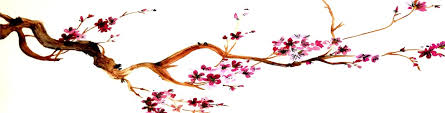 INFORMACJE                              Organizator  :     LZS Karate-Do Głubczyce        Miejsce Seminarium  :     Głubczyce, Hala Sportowa ZOKiS                   Termin Spotkania  :      19-21.09.2014 r.                                      Opłaty :        50 zł  –  dzieci do lat 14                                                            100 zł  –  dorośliNOCLEGI- Hotel DOMINO ***  tel.77 485-09-01- Internat przy ZSM      tel. 77 454-32-37- Camping Pietrowice     tel. 77 485-76-81Wszelkich dodatkowych informacji, udziela trener klubu  Sensej Janusz Hołda, tel 725-486-205SERDECZNIE ZAPRASZAMYDo zobaczenia w Głubczycach !!!                      